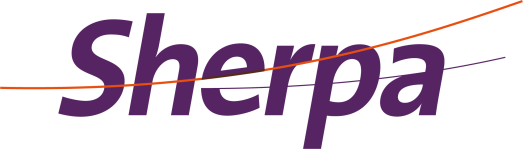 Sherpa en Amerpoort zijn twee organisaties die mensen met een verstandelijke beperking een thuis geven. Er wonen ongeveer 750 mensen op de terreinen. Per huis worden de 6-10 bewoners begeleid door verzorgenden en verpleegkundigen en gaan waar mogelijk naar een vorm van dagbesteding.
In het gezondheidscentrum wordt gewerkt met (huis)artsen, AVG, verpleegkundigen, kwaliteitsmedewerkers medicatie en bijzondere tandheelkunde. Daarnaast werken we in en rond het centrum met verschillende specialisten, paramedici, gedragsdeskundigen, een apotheek en medewerkers van de thuiszorgwinkel. Ook periodiek gehoor- en visusonderzoek worden gefaciliteerd.Binnen dit Gezondheidscentrum in Baarn hebben we een eigen praktijk ‘Bijzondere Tandheelkunde’ met een regionale functie. De recent verbouwde praktijk heeft 2 lichte behandelkamers. Het tandheelkundig team bestaat uit tandartsen, mondhygiënisten, assistentes en een anesthesieteam. Momenteel is er ruimte voor een Mondhygiënist Wat ga je doen?  Jewerkt zelfstandig, behandelt cliënten en bent verantwoordelijk voor de mondzorg van cliënten;werkt intensief samen met de rest van het team om de kwaliteit van de mondzorg te verbeteren;signaleert, adviseert begeleiders en verwanten en geeft waar nodig scholing en voorlichting;werkt met moderne apparatuur in een lichte werkomgeving.Wat breng je hiervoor mee? een afgeronde hbo opleiding Mondzorgkunde;liefde voor het vak en een geduldige, vriendelijke houding;goed in staat om te netwerken met betrokkenen en overzicht kunnen houden; het leuk vinden om kennis te delen, scholing te geven en overstijgende vragen te signaleren  voor ons scholingsbeleid. Wat biedt Sherpa? Liefst zoeken wij iemand die graag in loondienst wil werken, waarbij wij zeer goede voorwaarden  aan kunnen bieden. Mocht je liever als ZZP-er willen werken, dan is dit zeker ook bespreekbaar.Er is contractruimte voor 16-32 uur per week. De functie is ingeschaald volgens de cao gehandicaptenzorg FWG 50 (max. € 3.505, = bruto maandsalaris bij een fulltime dienstverband). Een vast dienstverband hoort tot de mogelijkheden als het van beide kanten goed werkt.  De standplaats is Baarn. Kijk voor het totale arbeidsvoorwaardenpakket onder het tabje ‘Ons Aanbod’ op www.werkenbijsherpa.nl of www.werkenbijamerpoort.nl.Wil je meer informatie of eerst eens langskomen om kennis te maken?Schroom niet om contact op te nemen met Elisabeth Laceulle, manager, via 06-8308 6283Solliciteren kan direct en bij een geschikt cv bellen wij je direct voor het maken van een afspraak.  